RAMYAPRIYA.S 	
Seeking the position of Teacher in an organization that will give me the opportunity to utilize my skill set and to achieve good progress in my career through all my best subject knowledge and great teaching efforts Energetic, enthusiastic, patient and having experience of 1 year as a part-time tuition teacher from 1 std to 10th std in India.A passion about the teaching field with a great teaching aptitude Excellent ability to reach to the target students knowledge grasping level and implement appropriate teaching methods and techniques Thorough knowledge of the subject to be taught and its background. Great fluency in spoken English and command over comprehension Knowledge of utilizing all the modern teaching aids appropriately and effectively Ability to handle children of different age groups.Uncommon ability to create quick interests among the students about the subject Knowledge of common student's psychology and high concern regarding the problems they face in the learning process Follows high standard of personal and work ethics Enthusiastic and HardworkingPossess Positive AttitudeResponsible towards WorkSelf-motivated and directed. “NATIONAL SERVICE SCHEME (NSS)” Volunteer. Participated in “JEEVAN” BASIC LIFE SUPPORT held on 25th February 2009. Participated in “YOUTH RED CROSS” one day orientation programme held on 25th February 2009.  Obtained University 5th Rank in M.Sc. (Biochemistry).  Obtained Proficiency First Rank in B.Sc. (Biochemistry)  MS Office  Internet surfing Carrom board champion in College level Chess player Obtained 16th Rank in District level Painting Competition                 Date of birth                               :          28.01.1989                 Sex                                                :          Female                 Marital Status                            :          Married                 Religion                                       :          Hindu                 Nationality                                  :          Indian                 Language Known                       :         English, Tamil (Read & Write)                                                                                  Kannada (To speak only)Click to send CV No & get contact details of candidate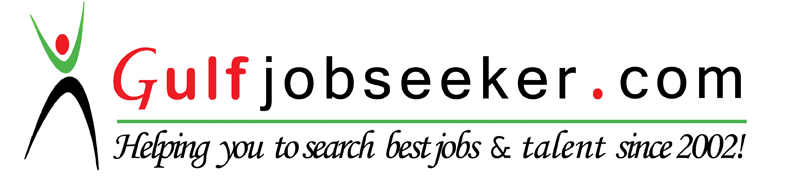 CourseAreaInstitutionBoard/UniversityYearPercentageM.Sc.,BiochemistryKongu Arts and Science CollegeNanjanapuram, Erode, Tamilnadu. INDIA.Bharathiar University201180% B.Sc.,BiochemistryMaharaja Arts and Science CollegePerundurai, Erode, Tamilnadu. INDIA.Bharathiar University200980%H.S.CM.B.P.CV.K.Government Higher Secondary School, Tirupur, Tamilnadu. INDIAState board200676%S.S.L.CV.K.Government Higher Secondary School, Tirupur, Tamilnadu. INDIA.State board200491%